ŘÍMSKOKATOLICKÁ FARNOST DUBŇANY 
KALENDÁŘ 2022 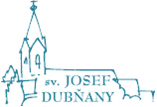 DUBEN
3.4. NE – Pátá neděle postní
10.4. NE – KVĚTNÁ NEDĚLE
                   farní jarmark
14.4. ČT – ZELENÝ ČTVRTEK
                   mše svatá 17:35
15.4. PÁ – VELKÝ PÁTEK sbírka na Boží hrob
                   14:45 - Hodina Božího milosrdenství
                   17:00 - Velkopáteční obřady 
16.4. SO – BÍLA SOBOTA
                   21:00 - VELIKONOČNÍ VIGILIE 
17.4. NE – SLAVNOST ZMRTVÝCHVSTÁNÍ PÁNĚ
24.4. NE – Neděle Božího milosrdenství CESTA SVĚTLA
30.4. SO - 15:00 Žehnání polí pod Dubňansků horůKVĚTEN
13.5. PÁ - PANNY MARIE FATIMSKÉ
                   první 13. pouť v Žarošicích
14. 5. SO - FARNÍ POUŤ
22. 5.NE - sbírka na pronásledované křesťany
26.5. ČT - SLAVNOST NANEBEVSTOUPENÍ PÁNĚ 
                   mše svatá 17:45
27. 5. PÁ - 16:00 DVONAF, 28.5. ukončení 15:00 mší svatou
31.5. ÚT - 17:45 - NAVŠTÍVENÍ PANNY MARIE
Některé termíny se v průběhu roku mohou měnit, kontrolujte v aktuálních ohláškách na: www.farnostdubnany.czČERVEN
4.6. SO – 21:00 SVATODUŠNÍ VIGILIE
5.6. NE – SLAVNOST SESLÁNÍ DUCHA SVATÉHO
             sbírka na charitativní účely
10.6. PÁ – NOC KOSTELŮ 18:00 zahájení mší svatou
11.6. SO – FARNÍ DEN
12.6. NE – SLAVNOST NEJSVĚTĚJŠÍ TROJICE
16.6. NE – SLAVNOST TĚLA A KRVE PÁNĚ
23.6. ČT – SLAVNOST NAROZENÍ SV. JANA KŘTITELE
24.6. PÁ – SLAVNOST NEJSVĚTĚJŠÍHO SRDCE JEŽÍŠOVA
26. 6. NE - sbírka na bohoslovce
29.6. ST – SLAVNOST SV. PETRA A PAVLAČERVENEC
5. 7. ÚT – SV. CYRILA A METODĚJE
16. 7. SO - Putování Za Sv. Liborem Do Milotic m.s. 16:00SRPEN
11. 8. ADORAČNÍ DEN FARNOSTI
den vzájemných modliteb-bohoslovci-Dubňany
9. – 14.8. Celostátní setkání mládeže Hradec Králové 2022
15.8. PO – SLAVNOST NANEBEVZETÍ PANNY MARIE
21.8. NE – 10:00 - Poděkování za úrodu DOŽÍNKY 
21.8. NE - 16:00 DVONAF, 
22.8. 15:00 ukončení mší svatouZÁŘÍ
10.9. SO – Zlatá sobota Žarošice
18.9. NE – sbírka na dobročinné účely
28.9. ST – SLAVNOST SVATÉHO VÁCLAVAŘÍJEN
9.10. NE – SLAVNOST POSVĚCENÍ KOSTELA (HODY)
23. 10. NE - MISIJNÍ NEDĚLE - sbírka na misie
30.10. – 17:00 – Dušičková pobožnost na hřbitověLISTOPAD
1.11. ÚT – 17:45 SLAVNOST VŠECH SVATÝCH
2.11. ST – 17:45 Vzpomínka na všechny věrné zemřelé
13. 11. NE - sbírka na podporu katolických médií20.11. NE – SLAVNOST JEŽÍŠE KRISTA KRÁLE
26.11. SO – 17:00 mše svatá s žehnáním adventních věnců
27.11. NE – První neděle adventníPROSINEC
4. 12. NE – Druhá neděle adventní
6.12. ÚT – SV. MIKULÁŠ mše svatá 17:45
8.12. ČT – 17:45 SLAVNOST PANNY MARIE
                   počaté bez poskvrny prvotního hříchu
9.12. PÁ – Poděkování pomocníkům ve farnosti
11.12. NE – Třetí neděle adventní 
                      Gaudete růžová, radostná.
18.12. NE – Čtvrtá  neděle adventní
24.12. SO – VIGILIE NAROZENÍ PÁNĚ
                     16:00 - Štědrovečerní mše svatá
                      22:30 Půlnoční 
25.12. NE - SLAVNOST NAROZENÍ PÁNĚ
26.12. PO – Sv. štěpána 7:30 mše svatá
27.12. ÚT – Sv. Jana apoštola 17:45 s žehnáním vína
28.12. ST – Sv. Mláďátek betlémských
30.12. PÁ – SVÁTEK SVATÉ RODINY 31.12. SO – Sv. Silvestra                                16:00 děkovná mše svatá, Adorace do 19:00Během roku se můžou některé akce měnit, sledujte tedy aktuální ohlášky na: www.farnostdubnany.cz 